REPUBLIKA HRVATSKA	OSJEČKO-BARANJSKA ŽUPANIJAOPĆINA VIŠKOVCIOPĆINSKO VIJEĆEKLASA: URBROJ: Viškovci, Na temelju članka 35. Zakona o lokalnoj i područnoj (regionalnoj) samoupravi („Narodne novine“ broj 33/01, 60/01, 129/05, 109/07, 125/08, 36/09, 150/11, 144/12, 19/13, 137/15, 123/17, 98/19 i 144/20) i  članka 30. Statuta Općine Viškovci („Službeni glasnik“ Općine Viškovci broj 1/21 i 8/22) , Općinsko vijeće Općine Viškovci na svojoj ____ sjednici, održanoj dana  ___________ 2023.godine, donosiODLUKUo jednokratnoj novčanoj pomoći roditeljima novorođene djecena području Općine ViškovciOPĆA ODREDBAČlanak 1.	Ovom Odlukom utvrđuje se iznos novčane pomoći, uvjeti i način ostvarivanja prava na novčanu pomoć Općine Viškovci za novorođeno dijete (u daljnjem tekstu: novčana pomoć).Članak 2.Izrazi koji se koriste u ovoj Odluci, a imaju rodno značenje, odnose se jednako na muški i ženski rod bez obzira u kojem su rodu navedeni.Odredbe ove Odluke koje se odnose na novorođenu djecu primjenjuju se i na posvojenu djecu te djecu kojoj su određeni skrbnici sukladno rješenju nadležnog tijela.VISINA NOVČANE POMOĆIČlanak 3.Pravo na novčanu pomoć ostvaruju roditelji, samohrani roditelji, skrbnici te roditelji posvojenog novorođenog djeteta koji žive i imaju prebivalište i boravak na području Općine Viškovci najmanje godinu dana prije rođenja djeteta u iznosu:- za prvo dijete 500,00 eura neto- za drugo dijete 1.000,00 eura neto- za treće i svako daljnje dijete 1.500,00 eura netoPravo na novčanu pomoć ostvaruje se za dijete koje je nakon rođenja ili posvojenja prijavljeno na području Općine Viškovci.Kod određivanja rednog broja djeteta, koje je bitno za utvrđivanja vrste prava (a time i visine naknade) uzimaju se u obzir samo maloljetna djeca i djeca studenti do 24. godine starosti, odnosno djeca o kojima roditelji ili samohrani roditelj skrbe najmanje godinu dana prije trenutka podnošenja zahtjeva.Radi li se o prvom, drugom, trećem djetetu (ili više) u obitelji računa se prema roditeljstvu onog roditelja koji podnosi zahtjev za isplatu novčane pomoći tj. roditelju s neprekidno prijavljenim prebivalištem na području Općine Viškovci najmanje godinu dana prije rođenja djeteta. Ostala djeca tog roditelja ne moraju imati prebivalište na području Općine Viškovci.Roditeljima novorođene djece koji imaju prebivalište na području Općine Viškovci najmanje godinu dana prije rođenja djeteta,  a borave na području Republike Hrvatske izvan Općine novčana pomoć iznosi 150,00 eura po djetetu.UVJETI I NAČIN OSTVARIVANJA NOVČANE POMOĆIČlanak 4.	Roditelj novorođenog ili posvojenog djeteta podnosi pismeni zahtjev za isplatu novčane pomoći Jedinstvenom upravnom odjelu u roku od 12 mjeseci od dana rođenja ili posvojenja djeteta za koje se podnosi zahtjev.	Uz zahtjev roditelj je dužan priložiti:kopiju svoje osobne iskazniceizvadak iz matice rođenih ili rodni list za novorođeno dijeteizjava o zajedničkom kućanstvu podnositelja zahtjeva, izvod iz matice rođenih za svu djecu navedenu u zahtjevudokaz o prebivalištu i boravištu na području Općine Viškovci za oba roditeljadokaz o skrbništvu koji se za status samohranog roditelja dokazuje rodnim listom i pravomoćnom sudskom odlukom o razvodu braka ili odlukom o roditeljskoj skrbi ili smrtnim listom supružnika ili uvjerenjem nadležnog centra za socijalnu skrb o privremenom uzdržavanjuukoliko se zahtjev podnosi za posvojeno dijete potrebno je dostaviti Rješenje kojim se dokazuje posvojenjepotvrda o upisu na fakultet djeteta navedenog u zahtjevupotvrdu o nepostojanju duga prema Općini Viškovcikopiju kartice bankovnog tekućeg ili žiro računaizjava o privoli za korištenje osobnih podatakaJedinstveni upravni odjel, prema potrebi, može zahtijevati i druge dokaze. Dokazi iz stavka 2. ovog članka, dostavljaju se u preslici.Članak 5.	O zahtjevu iz članka 4. stavka 1. donosi se rješenje.IV.	PRIJELAZNE I ZAVRŠNE ODREDBEČlanak 6.Postupci koji su započeti prema odredbama Odluke o novčanoj pomoći za novorođeno dijete („Službeni glasnik“ Općine Viškovci, broj: 1/19), dovršit će se prema odredbama te odluke. Članak 7.Stupanjem na snagu ove Odluke prestaje važiti  Odluka o novčanoj pomoći za novorođeno dijete („Službeni glasnik“ Općine Viškovci, broj: 1/19)Članak 8.Ova Odluka stupa na snagu osmog dana od dana objave u „Službenom glasniku“ Općine Viškovci.                                                                                                                                                                                       PREDSJEDNIK OPĆINSKOG VIJEĆA	Mario Marijanović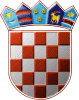 